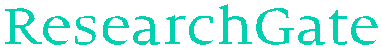 See discussions, stats, and author profiles for this publication at: https://www.researchgate.net/publication/331317407Classroom management for teaching English to young learnersChapter · December 2018CITATIONS0READS6961 author:Subhan Zein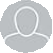 The University of Queensland31 PUBLICATIONS 70 CITATIONSSEE PROFILEAll content following this page was uploaded by Subhan Zein on 02 April 2019.The user has requested enhancement of the downloaded file.Zein, S. (2018d). Classroom management for teaching English to young learners. In S. Garton & F. Copland (Eds.). Routledge handbook of teaching English to young learners (pp. 154-168). New York: Routledge10Classroom management for teaching English to young learnersSubhan ZeinIntroductionEffective classroom management sets the stage for optimal learning. This explains why classroom management positively correlates with higher student participation, greater learning satisfaction, dropout prevention and reduced disruptive behaviour (Evertson 2013; Evertson and Weinstein 2006), and it is even suggested as the single variable with the strongest impact on student achievement (Marzano and Marzano 2003). Defined as the abil- ity of teachers to establish and maintain order in a classroom within an education system that aims to foster learning as well as social and emotional growth, classroom management encompasses all of the teacher’s practices related to developing mode of instruction (e.g., lecturing, group work) and dealing with learner behaviour (Elias and Schwab 2006, Emmer and Sabornie 2015). The instructional dimension of classroom management includes teach- ers’ works such as grouping and seating, regulating classroom routines, timing activities, setting up and sequencing tasks, giving instructions, providing feedback and monitoring the learners. The learner behaviour management dimension, on the other hand, includes activities such as preventing, correcting and redirecting inappropriate student behaviour and developing learner self-regulation.The bulk of research on classroom management has been drawn from Western classrooms where language education is not necessarily the focus. This chapter attempts to address this issue by bringing what the mainstream classroom management research has to offer to the English for Young Learners (EYL) classroom. The chapter first provides an overview of the historical perspectives of classroom management, shifting from its early develop- ment in the 1900s to the emergence of the ecological and the behavioural approaches to recent approaches to classroom management. The chapter further discusses five critical issues related to EYL classroom management, namely theoretical approaches, educational cultures, teachers’ backgrounds, classroom conditions and technology. Third, the chapter demonstrates how current contributions in EYL pedagogy have been devoted to the fairly mechanical aspects of instructional management with little attention paid to young learn- ers’ behavioural management. Next, the chapter provides recommendations for practice to assist teachers with managing young learner behaviour. Finally, the chapter points to futuredirections for EYL pedagogy at both the theoretical and practical levels and the much- needed reorientation in teacher education for EYL teachers.Historical perspectivesEarly developmentOne of the early modern Western educators, Bagley (1908), wrote that educators prior to the twentieth century embraced the machine-like and ‘military organization’ (p. 30) style of classroom management, while at the turn of the twentieth century, ‘most of the advanced and progressive educators’ were proponents of the self-government theory of classroom management (p. 31). The machine-like style of classroom management placed emphasis on rules and punitive consequences to manage student behaviour, whereas the self-government theory focused on the development of self-discipline within students. This conceptualisa- tion of classroom management is consistent with the dual meanings of the term ‘discipline’ (Emmer and Sabornie 2014). The first meaning refers to the creation and maintenance of an orderly learning environment conducive to learning in which punitive consequences are used for correcting and prevent problem behaviour. On the other hand, the second meaning of discipline refers to ‘self-discipline’, also referred to as ‘self-regulation’, ‘responsibility’ and ‘autonomy’ within students. In this chapter, the term self-regulation is used, as it is associated with the students’ ability to inhibit inappropriate behaviour and exhibit pro-social behaviour under their own volition.Throughout the first half of the twentieth century, the development of self-regulation was the primary aim of classroom management. Within this perspective, teachers employed a combination of teacher-centred and student-centred techniques, with greater emphasis on the latter (Emmer and Sabornie 2014). However, as a consequence of increasing behaviour problems in the second half of the twentieth century, there was a shift on the focus of class- room management and prevention from developing self-discipline to establishing order and managing student behaviour (McClellan 1999). With the prevalent views in the 1970s and1980s pointing to school discipline as the greatest problem, classroom management was equated with maintaining classroom order and controlling student behaviour. The use of teacher-centred techniques of prevention and correction was the emphasis of practice and research, as seen in the emergence of the process-product, the ecological and the behav- ioural approaches.The process-product approachResearchers embracing the process-product tradition aimed to identify predictors of teacher effectiveness by drawing from the methodology of systematic classroom observation (Emmer and Sabornie 2014). They explored the relationships between classroom processes (particularly teacher behaviour and teacher-student interaction patterns) and subsequent outcomes (particularly adjusted achievement gain). The focus was on the system-level characteristics of schools that were successful in promoting high achievement and positive classroom behaviour among students (Doyle 2006). This perspective led to the notion of the importance of activity management, including how the teacher engages students and mini- mises disruptive behaviour by keeping activities on track, preventing intrusions and main- taining the flow of activities. Brophy (2006) stated that various studies within this tradition demonstrate that effective classroom managers: (1) provide sufficient advance preparationRead more: https://www.routledge.com/The-Routledge-Handbook-of-Teaching-English-to-Young- Learners-1st-Edition/Garton-Copland/p/book/97811386437721552   Evertson,  C. M. (2013).  Classroom  management  for elementary  teachers,  9th ed. Boston,  MA: Pearson.This book provides teachers with the skills, approaches and strategies necessary to establish effec- tive management in the primary school classroom.3   Evertson, C. M., and Weinstein, C. S. (Eds.). (2006). Handbook of classroom management: Research, practice and contemporary issues. Mahwah, NJ: Lawrence Erlbaum.This handbook provides a rich account of classroom management that includes classroom man- agement approaches, models and programmes.4   Reid, R., and Johnson, J. (2012). Teacher’s guide to ADHD. New York: The Guilford Press.This book provides a comprehensive overview of ADHD including introduction, assessments ofADHD learners, medication, classroom-behaviour  interventions and self-regulation strategies.Related topicsMotivation, differentiation, difficult circumstances, classroom languageReferencesAline, D., and Hosoda, Y. (2006). Team teaching participation patterns of homeroom teachers in EnglishActivities classes in Japanese public elementary schools. JALT Journal, 28, 5–21. Bagley, W. (1908). Classroom Management. New York: Palgrave Macmillan.Bear, G. G., Gaskins, C., Blank, J., and Chen, F. F. (2011). Delaware school climate survey-student: Its factor structure, concurrent validity, and reliability. Journal of School Psychology, 49, 157–174. doi:0.1016/ j.jsp.2011.01.001.Bland, J. (Ed.). (2015). Teaching English to Young Learners: Critical issues in language teaching with3–12 year olds. London: Bloomsbury.Blotnicky-Gallant, P., Martin, C., McGonnell, M., and Corkum, P. (2015). Nova Scotia teachers’ ADHDknowledge, beliefs, and classroom management practices. Canadian Journal of School Psychology,30(1), 3–21. doi:10.1177/0829573514542225.Brophy, J. (2006). History of research on classroom management.  In Evertson, C., and Weinstein, C. (eds.) Handbook of Classroom Management: Research, practice, and contemporary issues. Mahwah, NJ: Erlbaum, 17–43.Butler, Y. G. (2004). What level of English proficiency do elementary  school teachers need to attain to teach EFL? Case studies  from Korea, Taiwan,  and Japan. TESOL Quarterly,  38(2), 245–278. doi:10.2307/3588380.Butler, Y. G. (2011). The implementation of communicative and task-based language teaching in the Asia- Pacific region. Annual Review of Applied Linguistics, 31, 36–57. doi:10.1017/S0267190511000122.Butler, Y. G. (2015). English language education among young learners in East Asia: A review of current research (2004–2014). Language Teaching, 48, 303–342. doi:10.1017/S0261444815000105.Butler, Y. G., Someya, Y., and Fukuhara, E. (2014). Online games for young learners’ foreign language learning. ELT Journal, 68(3), 265–275. doi:10.1093/elt/ccu008.Copland, F., Garton, S., and Burns. A. (2014). Challenges in teaching English to Young Learners: Global perspectives and local realities. TESOL Quarterly, 48(4), 738–762. doi:10.1002/tesq.148.Dodge, K. A., Coie, J. D., and Lynam, D. (2006). Aggression and antisocial behavior in youth. In Damon, W., and Learner, R. M. (Series eds.) and Eisenberg, N. (Vol. ed.), Handbook of Child Psychology: Vol.3. Social, emotional, and personality development, 6th ed. New York: Wiley, 719–788.Doyle, W. (2006). Ecological approaches to classroom management. In Evertson, C. M., and Weinstein, C. S. (eds.) Handbook of Classroom  Management:  Research,  practice,  and contemporary  issues. Mahwah, NJ: Erlbaum, 97–125.Durlak, J. A., Weissberg, R. P., Dymnicki, A. B., Taylor, R. D., and Schellinger, K. B. (2011). The impact of enhancing students’ social and emotional learning: A meta-analysis of school-based universal inter- ventions. Child Development, 82, 405–432. doi:10.1111/j.1467–8624.2010.01564.x.Elias, M. J., and Schwab, Y. (2006). From compliance to responsibility: Social and emotional learning and classroom management. In Evertson, C., and Weinstein, C. (eds.) Handbook of Classroom Man- agement: Research, practice, and contemporary issues. Mahwah, NJ: Erlbaum, 309–341.Emmer, E. T., and Sabornie, E. J. (2014). Introduction to the second edition. In Emmer, E. T., and Sab- ornie, E. J. (eds.) Handbook of Classroom Management, 2nd ed. New York: Routledge, 3–12.Emmer, E. T., and Stough, L. M. (2001). Classroom management: A critical part of educational psychol- ogy, with implications for teacher education. Educational Psychologist,  36, 103–112. doi:10.1207/ S15326985EP3602_5.Enever, J. (2014). Primary English teacher education in Europe. ELT Journal, 68(3), 231–242. doi:10.1093/elt/cct079.Enever, J., and Moon, J. (2009). New global contexts for teaching primary ELT: Change and challenge. In Enever, J., Moon, J., and Raman, U. (eds.) Young Learner English Language Policy and Implementa- tion: International perspectives. Reading: Garnet Education, 5–21.Evertson, C. M., and Weinstein, C. S. (Eds.). (2006). Handbook of Classroom Management: Research, practice and contemporary issues. Mahwah, NJ: Lawrence Erlbaum.Garton, S. (2014). Unresolved issues and new challenges in teaching English to young learners: The case of South Korea. Current Issues in Language Planning, 15(2), 201–219. doi:10.1080/14664208.2014.858657. Gay,  G. (2006). Connections  between  classroom  management  and culturally  responsive  teaching.  In Evertson, C., and Weinstein, C. (eds.) Handbook of Classroom Management: Research, practice, andcontemporary issues. Mahwah, NJ: Erlbaum, 343–370.Gettinger, M., and Kohler, K. M. (2006). Process-outcome  approaches to classroom management  and effective teaching. In Evertson, C. M., and Weinstein, C. S. (eds.) Handbook of Classroom Manage- ment: Research, practice, and contemporary issues. Mahwah, NJ: Erlbaum, 73–95.Gower, R., Phillips, D., and Walters, S. (2008). Teaching Practice: A handbook for teachers in training.Oxford: Palgrave Macmillan.Gregory, A., Cornell, D., Fan, X., Sheras, P., Shih, T., and Huang, F. (2010). High school practices asso- ciated with lower student bullying and victimization. Journal of Educational Psychology, 102, 483–496. doi:10.1037/a0018562.Harmer, J. (2007). The Practice of English Language Teaching, 4th ed. Harlow: Longman.Kapalka, G. M. (2006). Avoiding repetitions  reduces ADHD children’s management  problems in the classroom. Emotional and Behavioural Difficulties, 10(4), 269–279. doi:10.1177/1363275205058999. Landrum, T. J., and Kauffman, J. M. (2006). Behavioral approaches to classroom management. In Evert- son, C., and Weinstein, C. (eds.) Handbook of Classroom Management: Research, practice, and con-temporary issues. Mahwah, NJ: Erlbaum, 47–71.Le, V. C., and Do, T. M. C. (2012). Teacher preparation for primary school English education: A case of Vietnam. In Spolsky, B., and Moon, Y-I. (eds.) Primary School English-language Education in Asia: From policy to practice. New York: Routledge, 106–121.Lemlech, J. K. (1999). Classroom Management: Methods and techniques for elementary and secondaryteachers, 3rd ed. Prospect Heights, IL: Waveland Press.Lewis, T. J., Mitchell, B. S., Trussell, R., and Newcomer, L. L. (2014). School-wide positive behavior support: Building systems to prevent problem behavior and develop and maintain appropriate social behavior. In Emmer, E. T., and Sabornie, E. J. (eds.) Handbook of Classroom Management, 2nd ed. New York: Routledge, 40–59.Li, G., and Ni, X. (2011). Primary EFL teachers’ technology use in China. RELC Journal, 42(1), 69–85. doi:10.1177/0033688210390783.Lynass, L. L., Tsai, S-F., Richman, T. D., and Cheney, D. (2012). Social expectations  and behavioral indicators in school-wide positive behavior supports: A national study of behavior matrices. Journal of Positive Behavior Interventions, 14, 153–161. doi: 10.1177/1098300711412076.Luo, W.-H. (2007). A study of native English-speaking  teacher programs in elementary schools in Tai- wan. Asia Pacific Education Review, 8(2), 311–320.Marzano, R. J., and Marzano, J. S. (2003). The key to classroom management. Educational Leadership,61(1) (September), 6–13.167McClellan, B. E. (1999). Moral Education in America: Schools and the shaping of character from colo- nial times to the present. New York: Teachers College Press.Moon, J. (2006). Children Learning English: A guidebook for English language teachers. Oxford: Pal- grave Macmillan.Nunan, D. (2011). Teaching English to Young Learners. California: Annaheim University Press. O’Grady, E., Hinchion, C., and McNamara,  P. M. (2011). The importance  of respect in teaching andlearning: Perspectives of final year pre-service teachers in a regional university in Ireland. EuropeanJournal of Teacher Education, 34(4), 501–518. doi: 10.1080/02619768.2011.592978. Pinter, A. (2011). Children Learning Second Languages. Basingstoke: Palgrave Macmillan.Rich, S. (Ed.). (2014). International Perspectives on Teaching English to Young Learners. London: Pal- grave MacMillan.Richards, J. C. (2015). Key Issues in Language Teaching. Cambridge: Cambridge University Press. Schneiderová,  P. (2013). The effective  classroom  management  in young learners’ language  classes.Unpublished Bachelor thesis. Faculty of Education, Masaryk University, Brno.Shin, J. K., and Crandall, J. A. (2014). Teaching Young Learners English. New York: National Geo- graphic Learning.Shohamy, E., and Inbar, O. (2007). Effective teaching of EFL to young learners: Homeroom or FL teach- ers? Paper presented at TeMoLaYoLe conference, University of Pécs, Hungary.Stelma,   J.,  and  Onat-Stelma,   Z.  (2010).  Foreign   language   teachers   organising   learning   during their first year of teaching young learners. The Language Learning Journal, 38(2), 193–207. doi:10.1080/09571731003790490.Sugai, G., and Horner, R. H. (2009). Defining and describing schoolwide positive behavior support. In Sailor, W., Dunlap, G., Sugai, G., and Horner, R. (eds.) Handbook of Positive Behavior Support. New York: Springer, 307–326.Suh, S., Kim, S. W., and Kim, N. J. (2010). Effectiveness of MMORPG-based instruction in elementaryEnglish education in Korea. Journal of Computer Assisted Learning, 26, 370–378.Unsworth, S., Persson, L., Prins, T., and de Bot, K. (2015). An investigation of factors affecting early for- eign language learning in the Netherlands. Applied Linguistics, 36(5), 527–548. doi:10.1093/applin/ amt052.Wright, T. (2005). Classroom Management in Language Education. London: Palgrave Macmillan.Yim, S. Y. (2014). An anxiety model for EFL young learners: A path analysis. System, 42, 344–354. doi:http://dx.doi.org/10.1016/j.system.2013.12.022.Zein, M. S. (2013). Language teacher education for primary school English teachers in Indonesia: Policy recommendations. Unpublished PhD thesis. Canberra: The Australian National University.Zein, M. S. (2015). Preparing elementary English teachers: Innovations at pre-service level. AustralianJournal of Teacher Education, 40(6), 104–120. doi:10.14221/ajte.2015v40n6.6.Zein, M. S. (2016). Pre-service education for primary school English teachers in Indonesia: Policy impli- cations. Asia Pacific Journal of Education, 36(S1), 119–134. doi:10.1080/02188791.2014.961899.Zein, M. S. (2017). Professional development needs of primary EFL teachers: Perspectives of teachers and teacher educators. Professional Development in Education, 43(2), 293–313. doi:10.1080/19415257.2016.1156013.Zhang, E. Y., and Adamson, B. (2007). Implementing  language policy: Lessons from primary school English. In Feng, A. (ed.), Bilingual Education in China: Practices, policies and concepts. Clevedon: Multilingual Matters, 166–181.168View publication stats